Digit Cards 1-20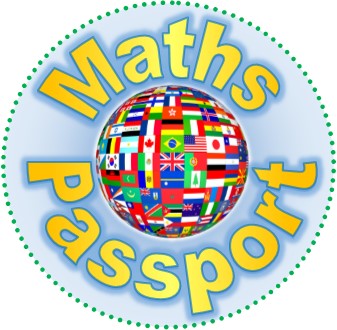 Digit Cards 1-20Digit Cards 1-20Digit Cards 1-20Digit Cards 1-20Digit Cards 1-20Digit Cards 1-20Digit Cards 1-20Digit Cards 1-20Digit Cards 1-20Digit Cards 1-20Digit Cards 1-20Digit Cards 1-20Digit Cards 1-20Digit Cards 1-20123456789101112131415Digit Cards 1-20Digit Cards 1-20Digit Cards 1-20Digit Cards 1-20Digit Cards 1-20Digit Cards 1-201617181920